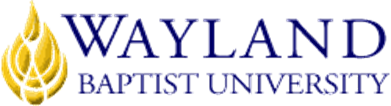 WAYLAND BAPTIST UNIVERSITYWBUOnlineSchool of Christian StudiesWayland Baptist University Mission StatementWayland Baptist University exists to education students in an academically challenging, learning-focused and distinctively Christian environment for professional success and service to God and humankind.Course and Number THST 4312 VC01Latter ProphetsFall Semester, 2022, Session 2 (October 10-December 05, 2022)Instructor:  Jeff AndersonInstructor Information Phone/Text: 907-227-0622Email: anderson@wbu.eduOffice Hours:  You may reach me by text, email, or phone. I am available every day except Friday. Class Time and Location:   This is an online course.Catalog Description:  The lives and literature of the prophets of Israel.Prerequisite:  RLGN 1301 and 1302.Required Textbooks and Resources:Important message about Automatic Ebook: If your course is using an E-textbook, please note that Wayland Baptist University has partnered with VitalSource to bring Inclusive Access, which is a digital copy of the required textbook available on Blackboard.  You can access your textbook approximately one week before class begins.  The prices are very competitive with the market and in most cases below the standard cost.  If your course is using the VitalSource system, once you access the textbook on Blackboard you will be asked if you would like to opt-out.  If you choose NOT to use the VitalSource provided textbook version, you MUST opt-out by the second week of class/census date or you will be charged (and refunds are not available).  The price of the textbook will be billed automatically to your student account.  To check the price of the textbook, please locate your required course material in Blackboard or go to your student services financial area.Please keep in mind that VitalSource has to work with publishers to get your copy so check your Wayland email daily.  A link may be provided in just a few hours, or it may take a few days.For student access:1.	Every Course in Blackboard has a link to eTextbook [Vital Source] embedded in the course menu, with basic instructions.2.	Please encourage use of this textbook.  Printed copies will NOT be available through our bookstore.  Students can purchase via Amazon or similar vendor but the cost is usually substantially more expensive.3.	Student will “register”, just like you, to access their library, and opt out if desired.4.	They will be able to read and interact with their textbook from that location.5.	Some Cengage textbooks are just eTextbooks and will have direct Vital Source access in the classroom.  Ask us if you are not sure.6.	IF your course is a Cengage, or Pearson with “access” to special courseware materials [MyLab, Mindtap with special assignments, accounting, etc.] you will need to set up the links to that in your Blackboard Classroom by Day 1 of the term.  Students pay for the textbook and access via VitalSource, and be given a code in most cases, and will need that special link to the special materials you want them to access.  WBUonline can assist you with this if you need help.Optional Material:Additional material, if required, will be provided by the instructorCourse Outcome Competencies:  Demonstrate the ability to relate the prophetic tradition in ancient Israel within the history of that nation and describe the institution of prophecy in relationship to the ancient Near East.Demonstrate a knowledge of the major issues in the criticism and interpretation of the prophetic booksDemonstrate a knowledge of the historical background and message of each of the Old Testament Latter prophets and relate that message to the contemporary world.Attendance Requirements:Students are expected to participate in all required instructional activities in their courses. Online courses are no different in this regard; however, participation must be defined in a different manner. Student “attendance” in an online course is defined as active participation in the course as described in the course syllabus. Instructors in online courses are responsible for providing students with clear instructions for how they are required to participate in the course. Additionally, instructors are responsible for incorporating specific instructional activities within their course and will, at a minimum, have weekly mechanisms for documenting student participation. These mechanisms may include, but are not limited to, participating in a weekly discussion board, submitting/completing assignments in Blackboard, or communicating with the instructor. Students aware of necessary absences must inform the professor with as much advance notice as possible in order to make appropriate arrangements. Any student absent 25 percent or more of the online course, i.e., non-participatory during 2 or more weeks of an 8-week session, may receive an F for that course. Instructors may also file a Report of Unsatisfactory Progress for students with excessive non-participation. Any student who has not actively participated in an online class prior to the census date for any given session is considered a “no-show” and will be administratively withdrawn from the class without record. To be counted as actively participating, it is not sufficient to log in and view the course. The student must be submitting work as described in the course syllabus. Additional attendance and participation policies for each course, as defined by the instructor in the course syllabus, are considered a part of the university’s attendance policy.Statement on Plagiarism and Academic Dishonesty:Wayland Baptist University observes a zero-tolerance policy regarding academic dishonesty. Per university policy as described in the academic catalog, all cases of academic dishonesty will be reported and second offenses will result in suspension from the university.Disability StatementIn compliance with the Americans with Disabilities Act of 1990 (ADA), it is the policy of Wayland Baptist University that no otherwise qualified person with a disability be excluded from participation in, be denied the benefits of, or be subject to discrimination under any education program or activity in the university.  The Coordinator of Counseling Services serves as the coordinator of students with a disability and should be contacted concerning accommodation requests at (806) 291-3765.  Documentation of a disability must accompany any request for accommodations.Course Requirements: Read the appropriate readings in the Bible and the textbook as assigned each week.Complete six weekly Reading Guides on various prophetic books. These open-book quizzes will help you as you walk through the reading mentioned in item 1.Discussion Boards: Participate in regular discussion board forums weekly.Complete a Final Exam as instructed. It will be offered the week of December 05 and will be online. Research and write a 5-7 page research paper on one of the following topics. See Style Guide Requirements in Turabian 9th edition. The Research Paper is due December 3.  No late papers accepted.Oracles against the NationsServant SongsThe Day of Yahweh in Prophetic Rhetoric.The Little Apocalypse of Isa 24-27The Prophetic LawsuitWidows and Orphans in Prophetic RhetoricForeigners in Prophetic RhetoricThe Exodus and Wilderness as Prophetic MotifsProphetic SufferingThe Temple and the Prophetic MessageZion Theology and the ProphetsIs Daniel Among the Prophets?The Prophets and the Political and Religious EstablishmentThe Good and Bad Figs of JeremiahThe New Covenant in Jeremiah and EzekielThe Prophetic CallProphecy in the Ancient Near EastThe Word of YahwehThe Election of Israel and the ProphetsThe Vineyard in Prophetic RhetoricAdultery and Prophetic RhetoricSymbolic Actions and the Prophetic MessageYahweh, the Lord of History and the Prophetic MessageThe Prophetic Call to Rebuild the TempleJustice and Righteousness and the Prophetic MessageProphetic Hope of the Restoration of Israel and JudahBlessing and Curse in Prophetic RhetoricProphecy and the MessiahIconoclastic Prophets in the Biblical TraditionGrading:	Reading Guides	 		120 points	Discussion Boards			20 points	Research Paper			100 points	Final Exam				100 pointsGrade Appeal Statement: “Students shall have protection through orderly procedures against prejudices or capricious academic evaluation. A student who believes that he or she has not been held to realistic academic standards, just evaluation procedures, or appropriate grading, may appeal the final grade given in the course by using the student grade appeal process described in the Academic Catalog. Appeals may not be made for advanced placement examinations or course bypass examinations. Appeals are limited to the final course grade, which may be upheld, raised, or lowered at any stage of the appeal process. Any recommendation to lower a course grade must be submitted through the Vice President of Academic Affairs/Faculty Assembly Grade Appeals Committee for review and approval. The Faculty Assembly Grade Appeals Committee may instruct that the course grade be upheld, raised, or lowered to a more proper evaluation.”Tentative Schedule:  Week of October 10	Introduction to Prophetic Literature	Prophecy in the Ancient Near East	Nature and Function of the ProphetsWeek of October 17	Forms of Prophetic Speech and the Prophets in Contemporary Scholarship	The Prophetic Call and Prophetic Suffering	Justice and Righteousness in the Prophetic MessageWeek of October 24	Writing and Non-Writing Prophets	Assyrian Expansion and Decline	Old Testament Motifs in the Prophets	The Day of the LordWeek of October 31	Servant Songs and Messianic Prophetic Texts	Oracles Against the Nations and Foreigners in Prophetic LiteratureWeek of November 7	Covenants:  Old and New in Prophetic Literature	Jeremiah’s Good and Bad Figs	Symbolic Actions in Prophetic LiteratureWeek of November 14	Iconoclastic Prophets in the Biblical Tradition	Zion Theology, the Election of Israel, and the Restoration of IsraelWeek of November 21 (No Class: Thanksgiving)Week of November 28	The Fall and Rise of the Temple in Prophetic Rhetoric	Research Project DueWeek of December 05	Final ExaminationTitleEditor/AuthorPublisherEdYearISBNNIV Cultural Backgrounds Study BibleWalton and KeenerZondervan12016978-0-310-43158-9The Message of the ProphetsHays and LongmanZondervan12010978-0-310-27152-9